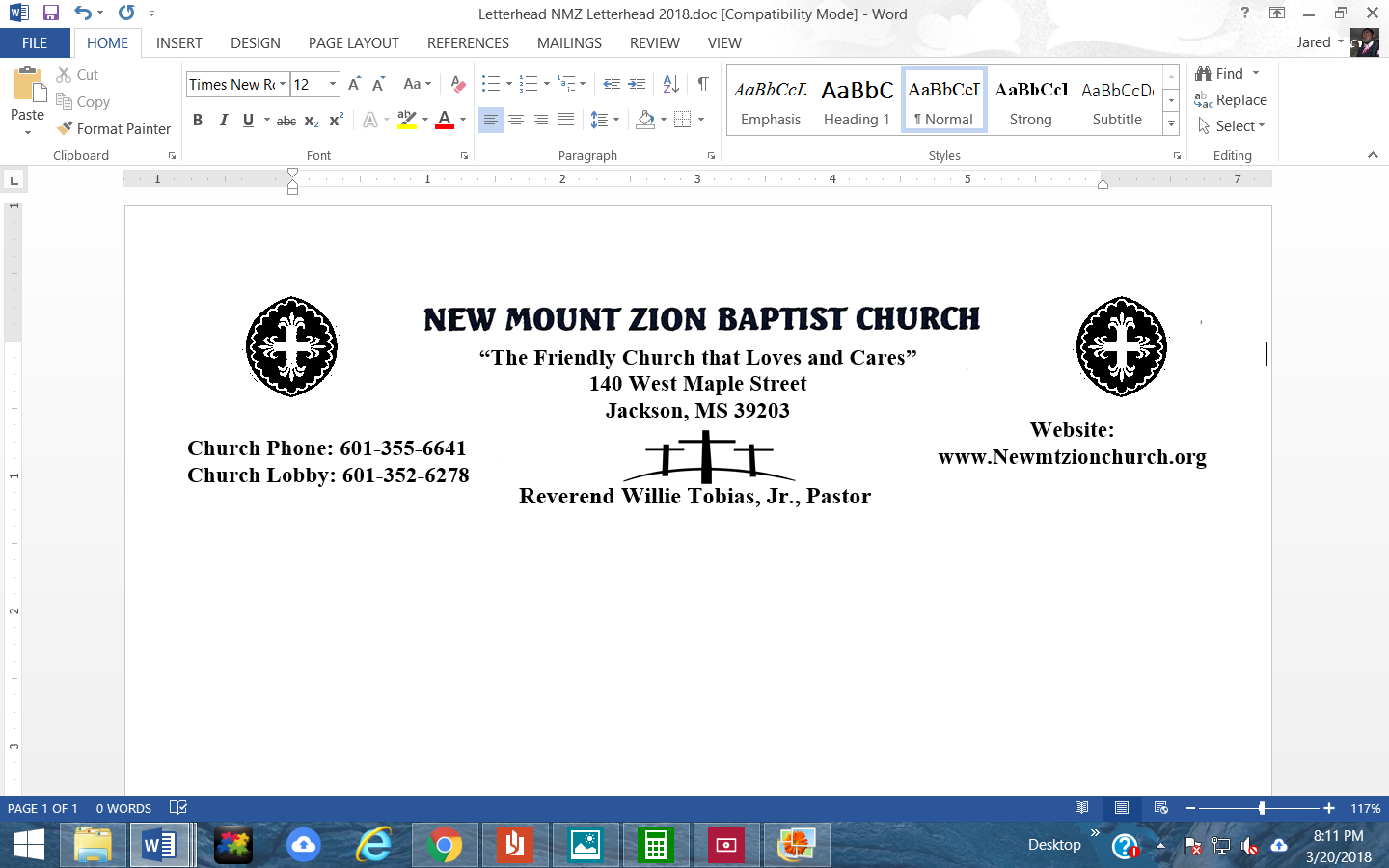 “Understanding the Ten Commandments”
#2nd Commandment  Bible Class: April 6, 2020Point to Ponder: Why does God forbid making of graven images? Because any image that man makes is inaccurate and inadequate and it cannot represent Him.  Satan is a deceiver and always fighting to lower the authority, dominion and name of God. He has deceived men even those calling themselves Christians and they have created and accepted the images of God in their life. Graven images of God are today found everywhere; in the houses hanged on walls, men carrying them day and night, inside the churches etc.What is the second commandment?What exactly is meant by not making an idol for yourself?What are the repercussions of Idolatry?Briefly explain Colossians 3:5 and Ephesians 5:5.Will GOD punish our children because of our sins? Explain Joshua 7: 22-26.  Is wearing a cross an example of a graven image?GOD defines himself as ‘I AM’ (Ex 3:14). What does this mean to you?Briefly explain or summarize Exodus chapter 32. 
